ALDOO en Latinoamérica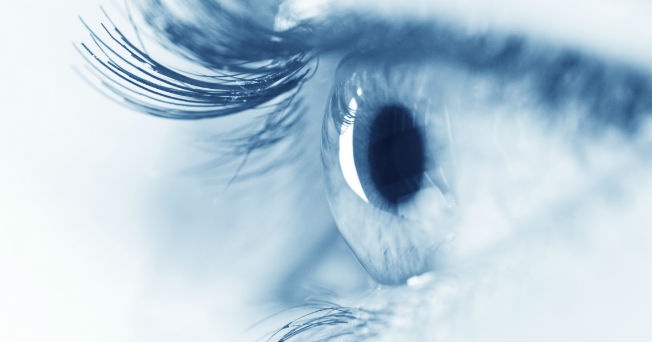 www.aldoo.info Trabajar por el ejercicio  de la optometría y la óptica desde  lo profesional, ético, científico y humano. Somos el brazo regional del Consejo Mundial de Optometría (WCO) y como tal emitimos opiniones, elaboramos y proponemos planes y estrategias de acción en los países de la región para fortalecer la educación, la acción gremial y profesional de todo lo que compete a la Optometría y Óptica. Aportamos y ayudamos a nuestros miembros a luchar por las metas y reconocimientos en los paises donde existan asociaciones miembro. Cooperamos y asesoramos en la diagramación curricular en las escuelas  y universidades de optometría y óptica de la región. 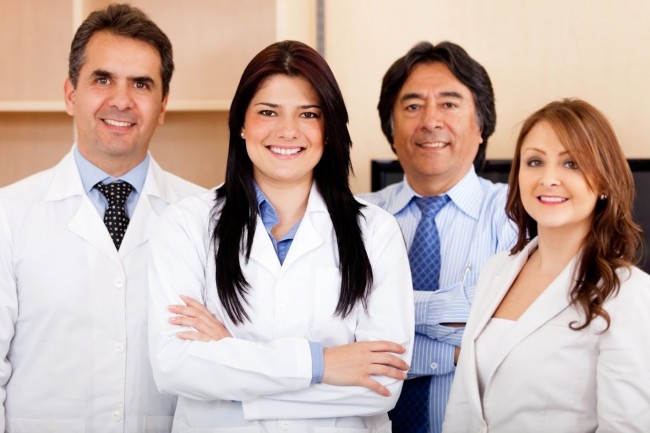 Asistimos en las acciones legales para la creación de proyectos de ley y reconocimientos de la profesión a las asociaciones miembros que lo requieran. Dentro del programa de acción de capacitación educativa, las escuelas y universidades cuentan con la ayuda de subsidios de  becas para los docentes  que califique en la selección.Los decanos de las universidades y escuelas  están conectados en redes académicas en América Latina para la transmisión de información, capacitación y asesoramiento sobre optometría y óptica. Disponemos de un enlace con VOSH (Volunteer Optometric Services to Humanity) para trabajar en conjunto desde el ámbito educativo y voluntariado para conseguir equipamientos para las universidades y escuelas de optometría que lo necesiten. Trabajamos en conjunto con el WCO – World Council of Optometry y la Organización Mundial de la Salud – OMS  en los proyectos y planes de acción para la prevención y mantenimiento de la salud visual en Latinoamérica. Con dichos organismos cooperamos en las campañas mundiales  de evaluaciones epidemiológicas en salud visual.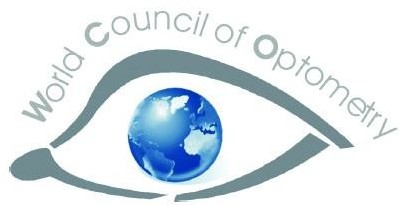 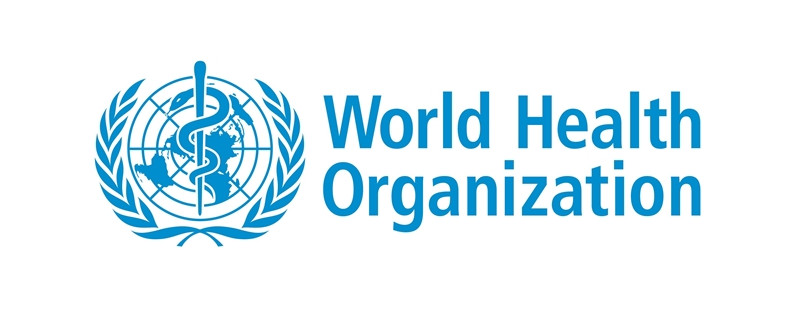 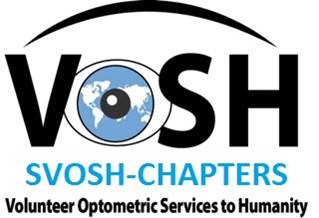 Anualmente realizamos encuentros de capacitación para decanos y educadores de optometría, en los países de la región, coincidiendo con congresos donde ALDOO beca en parte la participación de los mismos.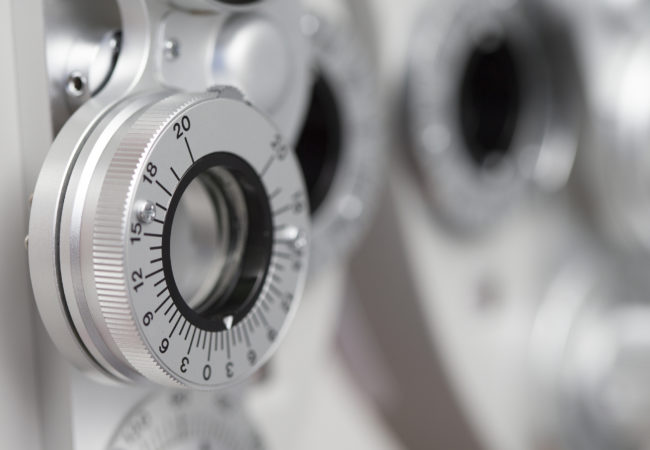 Contamos con un equipo de docentes dispuestos al intercambio educativo, para promover y elevar el nivel de la profesión en los países que requieran.Destinamos una suma de nuestro presupuesto para apoyar un proyecto de investigación basado en errores refractivos en colaboración con el Brien Holden Vision Institute. 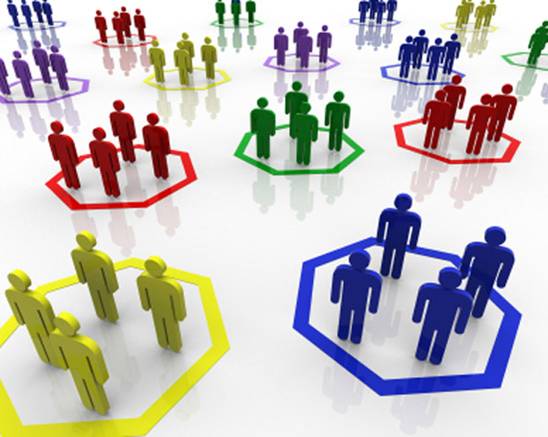 Somos los organizadores del Congreso Latinoamericano de Optometría y Óptica (CLOO), evento en que presentamos  a la región los últimos avances cientificos, clinico, tecnológicos y de investigación relacionados a la ciencias de la visión y el ramo óptico. 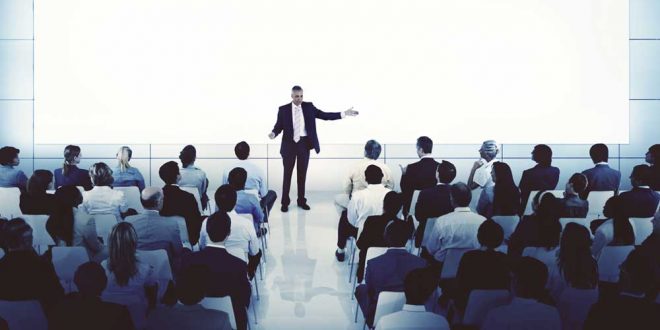 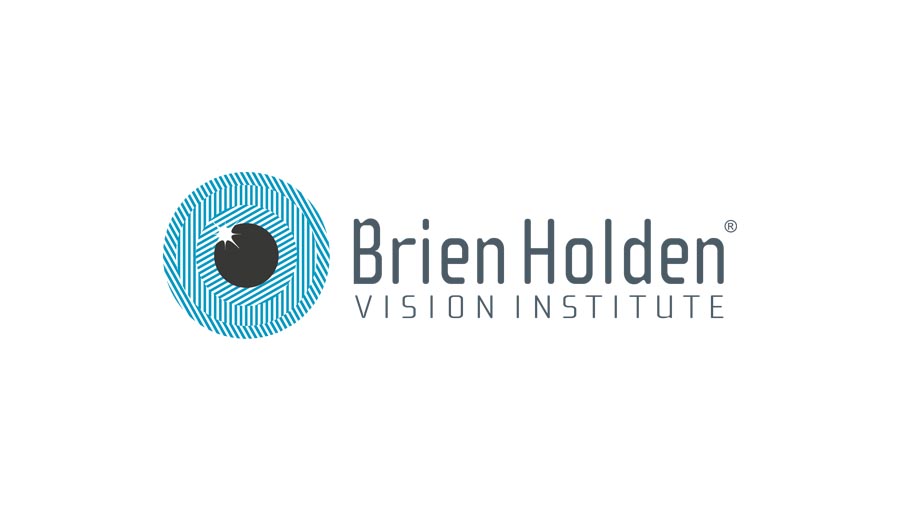 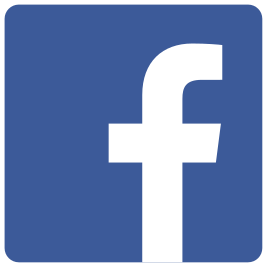 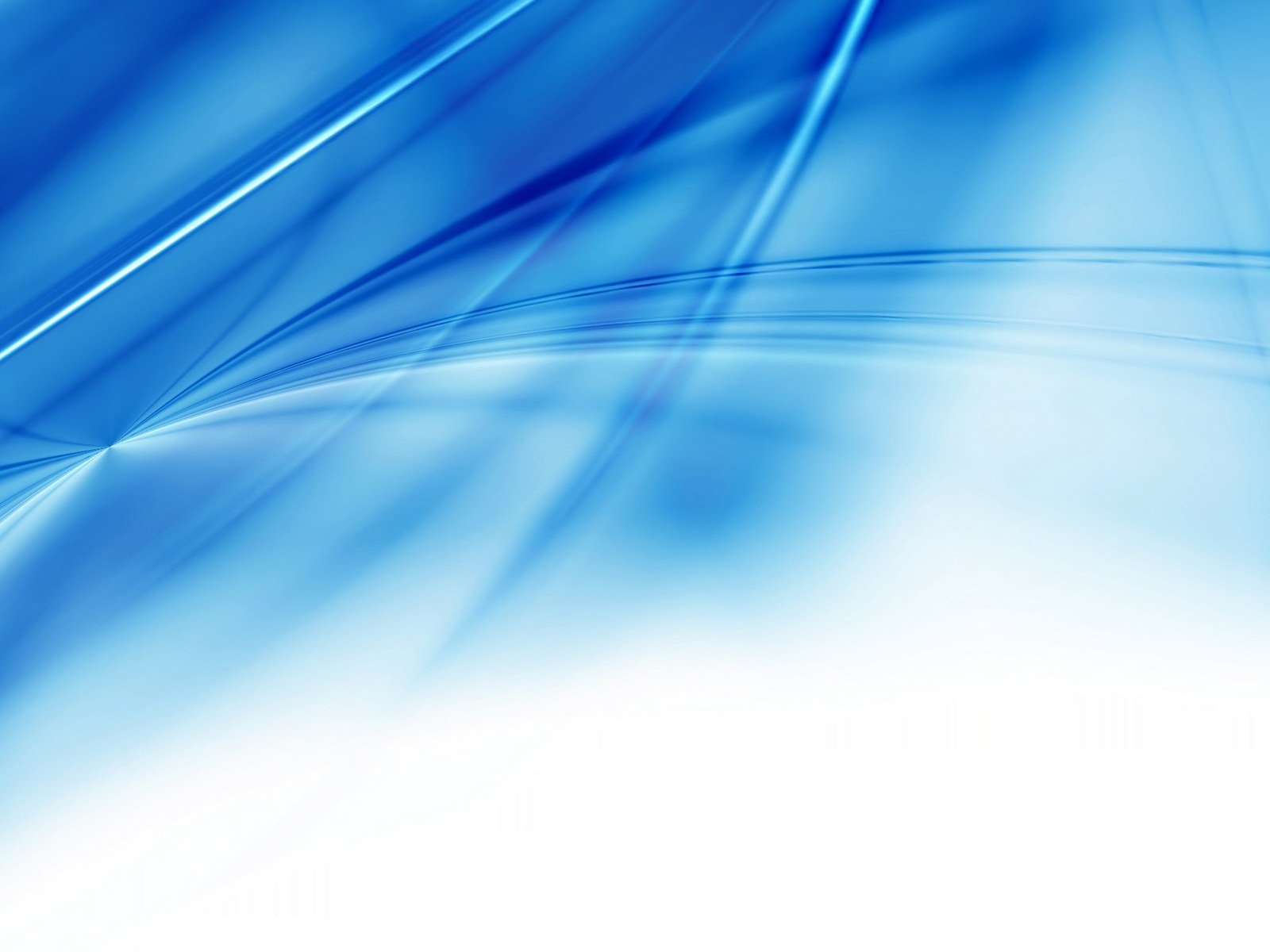 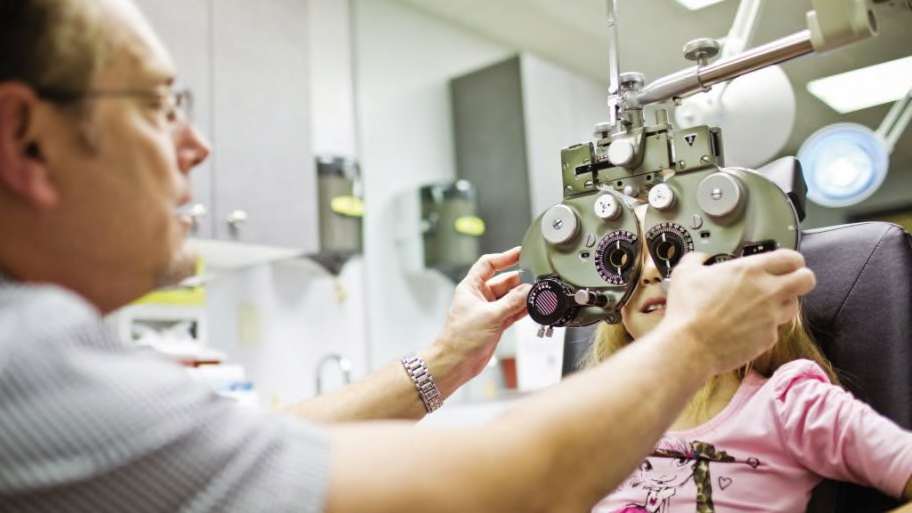 Asociación Latinoamericana de Optometría y Óptica – ALDOO La Asociación Latinoamericana de Optometría y Óptica (ALDOO) fue fundada en 1982. Es una organización internacional civil, profesional, científica y gremial, sin fines de lucro, con personería jurídica y patrimonio propio, con todos los derechos, obligaciones y atribuciones que le señalen las leyes del país sede. Se organiza para procurar el desarrollo de la optometría y la óptica; velar por el decoro, el prestigio y la dignificación de la profesión; fomentar vínculos de confraternidad entre las asociaciones, colegios, federaciones y/o sociedades de Optómetras y Ópticos, existentes o por crearse en los países latinoamericanos, reconocidas oficialmente por las entidades gubernamentales de sus respectivos países.  